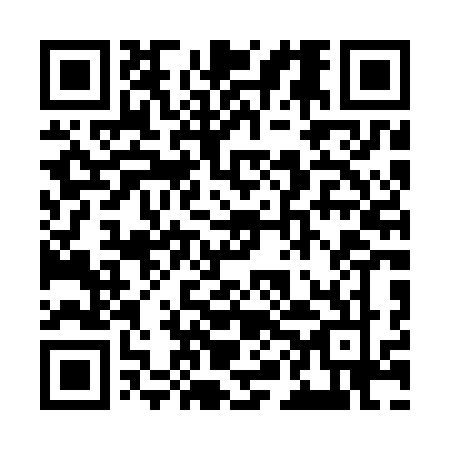 Ramadan times for Kangar, IndiaMon 11 Mar 2024 - Wed 10 Apr 2024High Latitude Method: One Seventh RulePrayer Calculation Method: University of Islamic SciencesAsar Calculation Method: HanafiPrayer times provided by https://www.salahtimes.comDateDayFajrSuhurSunriseDhuhrAsrIftarMaghribIsha11Mon5:275:276:4512:414:576:386:387:5612Tue5:265:266:4412:414:586:386:387:5613Wed5:255:256:4312:414:586:396:397:5714Thu5:245:246:4212:414:596:406:407:5815Fri5:235:236:4112:404:596:406:407:5816Sat5:225:226:4012:404:596:416:417:5917Sun5:205:206:3912:405:006:416:417:5918Mon5:195:196:3712:395:006:426:428:0019Tue5:185:186:3612:395:006:426:428:0120Wed5:175:176:3512:395:016:436:438:0121Thu5:165:166:3412:395:016:436:438:0222Fri5:145:146:3312:385:016:446:448:0223Sat5:135:136:3212:385:016:456:458:0324Sun5:125:126:3112:385:026:456:458:0425Mon5:115:116:2912:375:026:466:468:0426Tue5:105:106:2812:375:026:466:468:0527Wed5:085:086:2712:375:036:476:478:0628Thu5:075:076:2612:365:036:476:478:0629Fri5:065:066:2512:365:036:486:488:0730Sat5:055:056:2412:365:036:486:488:0831Sun5:035:036:2312:365:046:496:498:081Mon5:025:026:2112:355:046:496:498:092Tue5:015:016:2012:355:046:506:508:103Wed5:005:006:1912:355:046:506:508:104Thu4:584:586:1812:345:056:516:518:115Fri4:574:576:1712:345:056:526:528:126Sat4:564:566:1612:345:056:526:528:127Sun4:554:556:1512:335:056:536:538:138Mon4:534:536:1412:335:066:536:538:149Tue4:524:526:1312:335:066:546:548:1410Wed4:514:516:1112:335:066:546:548:15